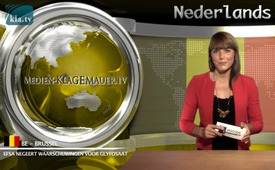 EFSA negeert waarschuwingen voor glyfosaat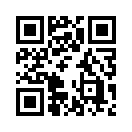 Dr. Stephanie Seneff van het Massachusetts Institute of Technology (MIT) leidt een 30 jaar durende studie over de samenhang tussen voeding en ziekten.Dr. Stephanie Seneff van het Massachusetts Institute of Technology (MIT) leidt een 30 jaar durende studie over de samenhang tussen voeding en ziekten. Zij kwam tot de volgende resultaten: glyfosaat doodt nuttige darmbacteriën en maakt de chemicaliën, die voorkomen in veel vaccinaties zoals aluminium, kwik, en glutamine, aanzienlijk giftiger. Bovendien tast glyfosaat vooral de lever en de nieren aan, dat hindert dan weer het lichaam zich te reinigen van glyfosaat en andere giffen. Het remt ook de bekwaamheid van de lever, om Vitamine D te activeren. Dat verklaart het steeds meer voorkomende gebrek aan Vitamine D bij de bevolking. Bovendien veroorzaakt glyfosaat allergieën, glutenintolerantie en nog andere darmproblemen. Het is zo: na ECO-TESTS bij inwoners van grote steden in Duitsland, werd glyfosaat gevonden in de urine (en dit in zeven van de tien onderzochte steden). Omdat acht van de tien Duitse broodjes 'besmet' zijn met glyfosaat, is het duidelijk een gif dat mede de gezondheid van de hele bevolking kapot maakt. Met het oog op deze samenhangen is het een schandaal dat de EFSA bij de herwaardering van de gezondheidsrisico’s door glyfosaat, de resultaten van deze studie negeert en zich uitspreekt voor een nieuwe goedkeuring. Dit staaft eens te meer dat overal mensen zitten – ook in de EFSA – waarbij het niet gaat om het welzijn van de mensen. Bekijk hierbij zeker ook onze zending van 26 mei 2016: glyfosaat – lobbyisme op kosten van gezondheid en leven van de bevolking.door gaBronnen:http://pravda-tv.com/2014/12/30-jahres-studie-wissenschaftlerin-bringt-genfood-mit-autismus-in-verbindung-video/
http://info.kopp-verlag.de/medizin-und-gesundheit/was-aerzte-ihnen-nicht-erzaehlen/jonathan-benson/mit-aerztin-entlarvt-verbindung-zwischen-glyphosat-gvo-und-der-autismus-epidemie.html
www.oekotest.de/cgi/index.cgi?artnr=11799&gartnr=90&bernr=04Dit zou u ook kunnen interesseren:#Vaccinatie - www.kla.tv/Vaccinatie

#Gezondheid - www.kla.tv/Gezondheid-nlKla.TV – Het andere nieuws ... vrij – onafhankelijk – ongecensureerd ...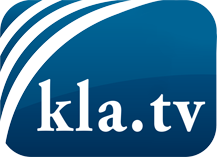 wat de media niet zouden moeten verzwijgen ...zelden gehoord van het volk, voor het volk ...nieuwsupdate elke 3 dagen vanaf 19:45 uur op www.kla.tv/nlHet is de moeite waard om het bij te houden!Gratis abonnement nieuwsbrief 2-wekelijks per E-Mail
verkrijgt u op: www.kla.tv/abo-nlKennisgeving:Tegenstemmen worden helaas steeds weer gecensureerd en onderdrukt. Zolang wij niet volgens de belangen en ideologieën van de kartelmedia journalistiek bedrijven, moeten wij er elk moment op bedacht zijn, dat er voorwendselen zullen worden gezocht om Kla.TV te blokkeren of te benadelen.Verbindt u daarom vandaag nog internetonafhankelijk met het netwerk!
Klickt u hier: www.kla.tv/vernetzung&lang=nlLicence:    Creative Commons-Licentie met naamgeving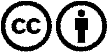 Verspreiding en herbewerking is met naamgeving gewenst! Het materiaal mag echter niet uit de context gehaald gepresenteerd worden.
Met openbaar geld (GEZ, ...) gefinancierde instituties is het gebruik hiervan zonder overleg verboden.Schendingen kunnen strafrechtelijk vervolgd worden.